Antragsformular„Aktiv und gemeinsam gegen Kinderarmutund für Teilhabe und Beteiligung von Kindern und Jugendlichen“Angaben zum/zur AntragstellendenName				Anschrift				Telefon				E-Mail				Homepage			Ansprechperson		Funktion				Telefon				E-Mail				Kurzangaben zum angestrebten PräventionsnetzwerkName				Ort					Antragsumme			Beschreibung des angestrebten PräventionsnetzwerksGrundidee und Beschreibung des Präventionsnetzwerks:Inwieweit handelt es sich um eine Kommune/einen Stadtteil/ein Quartier, bei welchem aufgrund der Sozialstruktur von einer besonders hohen Armutsgefährdung und Benachteiligung von Kindern und Jugendlichen auszugehen ist (z. B. hoher Anteil von Kindern und Jugendlichen im SGB II-Bezug, hoher Migrationsanteil, hohe Erwerbslosenquote). Liegen hierzu Daten aus einer kommunalen Armuts- oder Sozialberichterstattung vor?Vorgesehene Projektdauer von …           (vorbehaltlich Vorliegens des Zuwendungsbescheids)   bis ………………..…).Mit dem Präventionsnetzwerk angestrebte Ziele, insbesondere Ziele im Bereich der Teilhabe und Beteiligung von Kindern und Jugendlichen:Inwieweit trägt das Präventionsnetzwerk zur Armutsprävention und Armutsüberwindung bei? Welche teilnehmenden Kooperationspartner innerhalb und außerhalb der Verwaltung sollen in die Vernetzungsplattform einbezogen werden? Wie soll die Zielgruppe der armutsgefährdeten Kinder und Jugendlichen bzw. deren Familien erreicht werden? Wie sollen etwaige sprachliche und kulturelle Lücken abgebaut werden?Sind Wege vorgesehen, um die Zielgruppe zu einem möglichst frühen Zeitpunkt zu erreichen? Wenn ja, welche?Inwieweit ist der Aufbau bzw. die Zusammenführung von Ketten von Präventionsangeboten für die verschiedenen Altersgruppen oder Übergänge vorgesehen? Wie werden etwaige Lücken definiert?Welche Beteiligungsmöglichkeiten von Familien, Kindern und Jugendlichen sind vorgesehen?Sind Wege vorgesehen zur Sensibilisierung und Aktivierung der Öffentlichkeit? Falls ja, welche?Sind im Rahmen des Präventionsnetzwerkes neue Angebote und Maßnahmen (max. 50 % der Mittel) vorgesehen? Falls ja, welche?12a. Was macht diese Angebote richtungsweisend oder einzigartig? Berücksichtigen die Angebote einen oder mehrere folgender Aspekte und inwiefern?Sozialraumorientierung; Vernetzung Standort in einem benachteiligten StadtteilHilfe zur SelbsthilfeNeue Formen der AnspracheNeue Formen der Zugänge, z. B. niedrigschwellige, nicht stigmatisierende KontaktaufnahmeNeue Methoden der PartizipationWelche Dokumentation und Auswertung ist vorgesehen? Wie soll die Wirksamkeit des mit dem Projekt umgesetzten Ansatzes überprüft werden? Welche aussagekräftigen Kennzahlen sind vorgesehen? Wie kann das Projekt über den Projektzeitraum hinaus weitergeführt werden(Anschlussfinanzierung)?Haben Sie sich mit dem Vorhaben bereits für andere Förderungen beworben? (Projekte, die bereits eine Landesförderung erhalten, sind nicht förderfähig. Es besteht die Verpflichtung, Förderungen die im Bewerbungsverfahren und im Projektzeitraum für das Vorhaben gewährt werden, mitzuteilen)Beigefügt ist ein detaillierter Kosten- und Finanzierungsplan, aus dem alle für das Vorhaben vorgesehenen Einnahmen und Ausgaben ersichtlich sind. Neben den oben ausgeführten Angaben wird bestätigt, dass mit dem Vorhaben noch nicht begonnen wurde. Es besteht die Bereitschaft, an einer etwaigen durch das Ministerium für Soziales und Integration in Auftrag gegebenen Bilanzierung teilzunehmen. Hierfür kann die unter Punkt 13 genannte Dokumentation und Auswertung herangezogen werden.Einwilligung zur DatenverarbeitungUns ist bekannt, dass die im Antrag erhobenen Daten für die Antragsbearbeitung benötigt werden. Wir willigen in die Verarbeitung, insbesondere das Speichern, Nutzen und Übermitteln der erhobenen Daten zum Zwecke der Förderzusage und Verwaltung der Förderung ein. Hierzu zählt auch die Übermittlung der Daten an die im Auswahlverfahren beteiligten Stellen. Der Antrag kann nur bearbeitet werden, wenn die geforderten Daten vollständig sind und in deren Verarbeitung eingewilligt wurde. Wir versichern, dass die Angaben in diesem Antrag richtig und vollständig sind, und dass wir jede Veränderung der für die Gewährung der Unterstützung maßgebenden Verhältnisse unverzüglich mitteilen werden. Mit dem beantragten Projekt wurde noch nicht begonnen.Ort, Datum										Unterschrift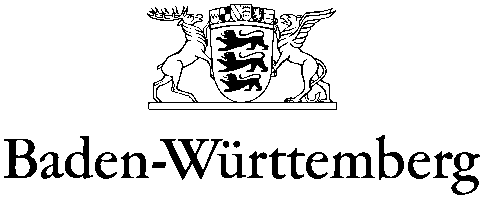 MINISTERIUM FÜR SOZIALES UND INTEGRATION
MINISTERIUM FÜR SOZIALES UND INTEGRATION
MINISTERIUM FÜR SOZIALES UND INTEGRATION
